СОВЕТ  ДЕПУТАТОВ СЕЛЬСКОГОПОСЕЛЕНИЯ ПУШКИНСКИЙ  СЕЛЬСОВЕТДобринского муниципального района Липецкой областиРоссийской Федерации41 сессия V созываРЕШЕНИЕ12.12.2017г.                           с.Пушкино	                                    №112-рсО внесении изменений в  Порядок проведения конкурса по отбору кандидатур на должность главы сельского поселения Пушкинский сельсовет Добринского муниципального района Липецкой области Российской Федерации  Рассмотрев представленный администрацией сельского поселения Пушкинский сельсовет Добринского муниципального района проект изменений в Порядок проведения конкурса по отбору кандидатур на должность главы Добринского муниципального района Липецкой области Российской Федерации, в соответствии с  требованиями Закона Липецкой области от 07.08.2017 № 102-ОЗ «О внесении изменений в Закон Липецкой области «О правовом регулировании некоторых вопросов по профилактике коррупционных правонарушений в Липецкой области», руководствуясь ст.27 Устава Добринского муниципального района, учитывая решение постоянной комиссии по правовым вопросам, местному самоуправлению и работе с депутатами, Совет депутатов сельского поселения Пушкинский сельсовет РЕШИЛ:1.Принять изменения в Порядок проведения конкурса по отбору кандидатур на должность главы сельского поселения Пушкинский сельсовет Добринского муниципального района Липецкой области Российской Федерации (прилагаются).2. Направить указанный нормативный правовой акт главе сельского поселения Пушкинский сельсовет Добринского муниципального района для подписания и официального обнародования.3.Настоящее решение вступает в силу со дня его обнародования.Председатель Совета депутатовсельского поселения Пушкинский сельсовет                                                            Н.Г. ДемиховаПриняты                                                             решением Совета депутатовсельского поселения Пушкинский сельсовет                                                           от 12.12.2017г. №112-рсИЗМЕНЕНИЯв Порядок проведения конкурса по отбору кандидатур на должность главы сельского поселения Пушкинский сельсовет Добринского муниципального района Липецкой области Российской ФедерацииВнести в Порядок проведения конкурса по отбору кандидатур на должность главы сельского поселения Пушкинский сельсовет Добринского муниципального района Липецкой области Российской Федерации, принятый решением Совета депутатов сельского поселения Пушкинский сельсовет Добринского муниципального района от 23.06.2015 г.  №258-рс (с внесенными изменениями решением Совета депутатов Добринского муниципального района №55-рс от 27.10.2016г.) следующие изменения:1.Подпункт «10» пункта 4.1 раздела 4 «Представление документов в конкурсную комиссию» изложить в следующей редакции:10) копию сведений о доходах, расходах, об имуществе и обязательствах имущественного характера, принадлежащих кандидату, его супруге (супругу) и несовершеннолетним детям, в соответствии с формой, утвержденной Указом Президента Российской Федерации от 23 июня 2014 г. N 460, с отметкой уполномоченного должностного лица органа по вопросам противодействия коррупции администрации Липецкой области;2.Настоящие изменения вступают в силу со дня официального обнародования.Глава сельского поселенияПушкинский сельсовет                                                               Н.Г. Демихова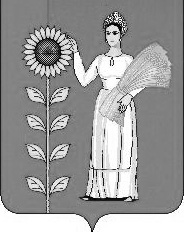 